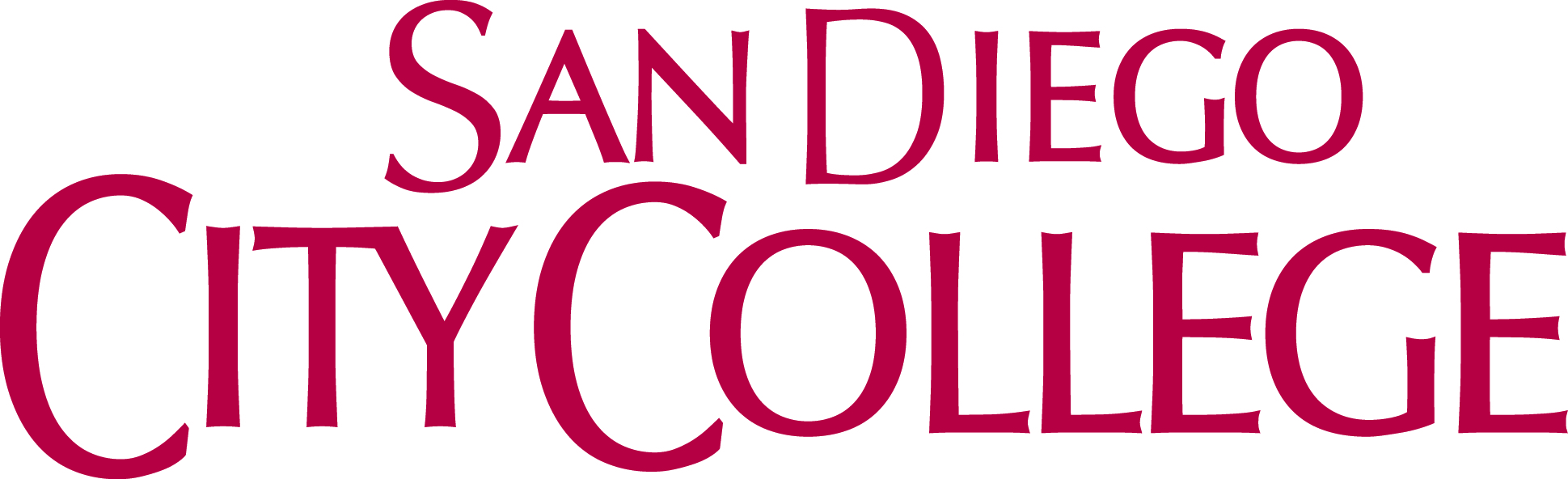 San Diego City CollegeStudent Service DivisionPlanning Agenda for May 2014Department: Financial Aid & Scholarship  PLANSDEADLINENOTESSTATUS2013-2014 Scholarship Award CeremonyDate: Wednesday, May 7, 2014 Time: 6:00 pmLocation:  Snyder GymThis year event is held in the gym because the Auditorium is closed.Ongoing - Working closely with the Foundation Office and Scholarship Committee  Members